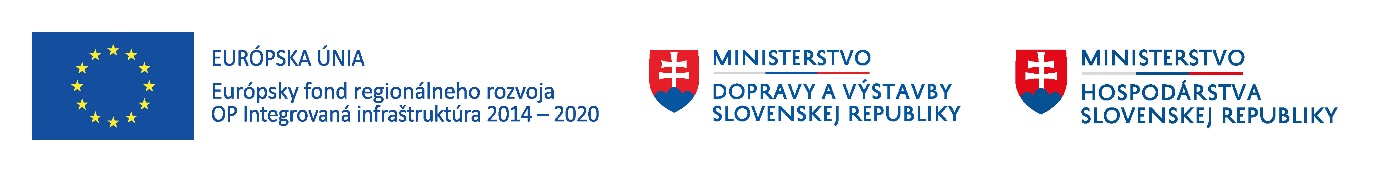 Výzva na predkladanie žiadostí o poskytnutie podpory v rámci Komponentu č. 1 a) Aktivít na podporu podnikania v úplnom znení na aktivitu Odborné individuálne poradenstvo Akceleračného programuOdborné individuálne poradenstvo Získajte odborné individuálne poradenstvo, ktoré Vám pomôže naštartovať Váš podnikateľský nápad!Vďaka odborným a cenným radám skúsených expertov bude štart Vášho podnikania jednoduchší.Slovak Business Agency (ďalej len „SBA“) ako realizátor Aktivít na podporu podnikania v úplnom znení (ďalej len „Aktivity na podporu podnikania“) vyhlasuje Výzvu na predkladanie žiadostí o poskytnutie podpory v rámci Komponentu č. 1 a) Aktivít na podporu podnikania v úplnom znení na aktivitu Odborné individuálne poradenstvo Akceleračného  programu (ďalej len „Výzva“), poskytovanú v rámci implementácie Národného projektu NPC II – BA kraj, Prioritná os 12 OPII, kód ITMS2014 + 313041I861 (ďalej len „Projekt“), a to na:Odborné individuálne poradenstvo.   Projekt je realizovaný prostredníctvom Operačného programu Integrovaná infraštruktúra a vytvára ucelený systém komplexnej podpory vzniku a rozvoja potenciálnych a existujúcich malých a stredných podnikov v Slovenskej republike.  Výzva je otvorená1. Popis služby  Čo je Odborné individuálne poradenstvo? Odborné individuálne poradenstvo je zamerané predovšetkým na poskytovanie teoretických aj praktických znalostí potrebných pre rozbeh a založenie vlastného podnikania formou individuálnych konzultácií. Odborné individuálne poradenstvo prebieha na individuálnej báze a je vykonávané odbornými spolupracovníkmi Národného podnikateľského centra (ďalej len „NPC“).   Čo získate?  K dispozícii je Odborné individuálne poradenstvo pre vybraných žiadateľov v oblasti podnikania v maximálnom rozsahu 10 (slovom: desať) hodín na 1 (slovom: jedného) vybraného žiadateľa. Žiadateľ využije stanovený maximálny počet hodín Odborného individuálneho poradenstva v rámci maximálne 2 (slovom: dvoch) po sebe nasledujúcich mesiacov odo dňa oznámenia o schválení Žiadosti o poskytnutie Odborného individuálneho poradenstva (ďalej len „Žiadosť“). V rámci Odborného individuálneho poradenstva môže vybraný žiadateľ konzultovať s priradeným konzultantom 1 (slovom: jeden) alebo viacero problémov, resp. otázok z vybranej oblasti, ktorú si zvolí v Žiadosti.   2. Podmienky získania služby  Do Výzvy sa môžu zapojiť iba fyzické osoby nepodnikatelia z radov širokej verejnosti, vrátane marginalizovaných skupín (predovšetkým ženy, ženy počas, a po skončení materskej a rodičovskej dovolenky, študenti, absolventi, seniori, nezamestnaní, cudzí štátni príslušníci) s trvalým pobytom na území Bratislavského samosprávneho kraja, spĺňajúci nasledovné podmienky:    nesmú byť podnikom v zmysle čl. 107 ods. 1 Zmluvy o fungovaní EÚ, t. j. subjekt, ktorý vykonáva hospodársku činnosť bez ohľadu na svoje právne postavenie a spôsob financovania. Hospodárskou činnosťou sa rozumie každá činnosť, ktorá spočíva v ponuke tovaru a služieb na trhu, a zároveň,   nesmú byť ani podnikateľom v zmysle ustanovenia § 2 ods. 2 zákona č. 513/1991 Zb. Obchodný zákonník v znení neskorších predpisov. Pre účely tejto Výzvy sa štatutárny orgán, člen štatutárneho orgánu a/alebo prokurista podniku považuje za podnikateľa.  Výnimku spomedzi fyzických osôb – nepodnikateľov tvoria cudzí štátni príslušníci, ktorí sa preukážu potvrdením/záznamom o prechodnom pobyte na území Bratislavského samosprávneho kraja alebo študenti s trvalým pobytom mimo územia Bratislavského samosprávneho kraja, ktorí sa preukážu platným potvrdením o dennom štúdiu na niektorej z univerzít/vysokých škôl/stredných škôl sídliacich a pôsobiacich na území Bratislavského samosprávneho kraja.  Každá oprávnená fyzická osoba môže službu Odborné individuálne poradenstvo čerpať len 1 x (slovom: jedenkrát) počas trvania realizácie Projektu, a to v rozsahu maximálne 10 (slovom: desať) hodín. Služba je poskytovaná bez spolufinancovania žiadateľa.  Prečo iba Bratislavský samosprávny kraj?  Odborné individuálne poradenstvo sa realizuje v rámci Projektu, Hlavná aktivita č. 1 - Národné Podnikateľské Centrum v BSK, a to v rámci Operačného programu Integrovaná infraštruktúra, Prioritná os 12: Rozvoj konkurencieschopných MSP v Bratislavskom kraji,  spolufinancovaného Európskym fondom regionálneho rozvoja. O Odborné individuálne poradenstvo sa môžu uchádzať fyzické osoby – nepodnikatelia podľa bodu 2. tejto Výzvy s trvalým pobytom na území Bratislavského samosprávneho kraja, ktorí spĺňajú podmienky tejto Výzvy (ďalej len „Žiadateľ“).  3. Kritériá výberu  Máte super podnikateľský nápad? Chýba Vám však rada skúseného experta, ktorá by posunula Váš podnikateľský nápad o krok vpred? Hľadáme práve Vás!  Hlavným kritériom pri výbere Žiadateľov Odborného individuálneho poradenstva je, či Žiadateľ vie v Žiadosti definovať konkrétny účel využitia Odborného individuálneho poradenstva, ktorý je spojený so zámerom pracovať na podnikateľskom nápade alebo projekte. Žiadosť je vyhodnocovaná najmä na základe rozpracovanosti podnikateľského nápadu/projektu a konkurencieschopnosti nápadu/projektu na trhu, ako aj splnenia ďalších podmienok uvedených vo Výzve a Implementačnom manuáli. Na poskytnutie podpory nie je právny nárok a posúdenie kapacitných možností Odborného individuálneho poradenstva je v kompetencii manažéra Akceleračného programu.  4. Proces získania služby  Výberový proces pozostáva z viacerých krokov:  Ak Žiadateľ ešte nie je registrovaným klientom NPC, pri prihlásení na službu, sa musí najprv REGISTROVAŤ na webovej stránke NPC.    Na základe registrácie budú Žiadateľovi pridelené prihlasovacie údaje, ktoré ho oprávňujú na čerpanie služieb a podpory, ktorú NPC poskytuje.   Na službu sa už registrovaný klient NPC prihlasuje prostredníctvom odoslanej Žiadosti, ktorú mu na základe jeho požiadavky vygeneruje systém, viac TU.  V prípade odôvodnených technických problémov súvisiacich s registráciou na webovej stránke NPC je možné prihlásiť sa na službu prostredníctvom elektronického formulára. Manažér Akceleračného programu formálne skontroluje a vyhodnotí Žiadosť.  Žiadosť je záväzná, preto je Žiadateľ povinný vyplniť ju dôsledne a úplne. Manažér Akceleračného programu má právo požiadať Žiadateľa o dodatočné informácie, ktoré sú potrebné pre vyhodnotenie Žiadosti. V prípade, že Žiadateľ nedoručí do termínu stanoveného manažérom Akceleračného programu dodatočné informácie, Žiadosť nebude akceptovaná a nebude sa na ňu prihliadať.  Žiadosť je vyhodnocovaná najmä na základe opisu rozpracovanosti podnikateľského nápadu/projektu a konkurencieschopnosti nápadu/projektu na trhu, ako aj splnenia ďalších podmienok uvedených vo Výzve a Implementačnom manuáli. Manažér Akceleračného programu má právo uprednostniť Žiadosť, ktorá vykazuje znaky vyššej/pokročilejšej úrovne rozpracovanosti podnikateľského projektu/nápadu pred Žiadosťou, v ktorej absentuje konkrétna predstava o podnikateľskom zámere Žiadateľa alebo je podnikateľský zámer Žiadateľa len v úvodnej fáze a Žiadateľ potrebuje získať všeobecný prehľad.  Manažér Akceleračného programu, na základe vyhodnotenej Žiadosti a disponibilných hodín vyhodnotí, ktorému Žiadateľovi pridelí, resp. nepridelí Odborné individuálne poradenstvo.  Manažér Akceleračného programu úspešným Žiadateľom sprostredkuje službu.   Prihlasovanie sa do Výzvy prebieha priebežne počas celého trvania Výzvy.SBA si vyhradzuje právo Výzvu kedykoľvek zrušiť a/alebo zmeniť.  Projekt realizuje SBA v spolupráci s Centrom vedecko-technických informácií SR (CVTI  SR). Viac o Aktivitách na podporu podnikania v úplnom znení nájdete TU.   Kontaktné údaje pre záujemcov:ap@npc.skSlovak Business AgencyKaradžičova 7773/2811 09 Bratislava – Staré MestoSlovenská republikatel.: +421 220 363 224